Margaret voor Wycliffe in KameroenBeste lezer,Als u de nieuwsbrief of de gebedsbrief wilt ontvangen en/of Margaret financieel wilt steunen, kunt u deze antwoordkaart invullen. Deze antwoordkaart kunt u inleveren bij iemand van de thuisfrontcommissie of mailen naar tfcmargaret@gmail.com. Namens Margaret zijn wij dankbaar voor alle betrokkenheid!De thuisfrontcommissie,Judith Meerkerk-Haak, Richard en Yvonne den Besten, Mirjam Snoep en Neline van Toor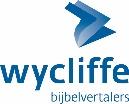 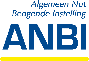 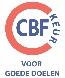 NL